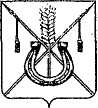 АДМИНИСТРАЦИЯ КОРЕНОВСКОГО ГОРОДСКОГО ПОСЕЛЕНИЯ КОРЕНОВСКОГО РАЙОНАПОСТАНОВЛЕНИЕот 16.11.2023 	   		                                     			  № 1475г. Кореновск О проекте решения Совета Кореновского городского поселения Кореновского района «О внесении изменения в решение Совета Кореновского городского поселения Кореновского районаот 24 мая 2023 года № 415 «Об утверждении схемы и описания многомандатных избирательных округов, образованных повыборам депутатов Совета Кореновского городского поселенияКореновского района сроком на 10 лет»»В соответствии с решением Совета Кореновского городского поселения Кореновского района от 22 апреля 2014 года № 426 «О порядке внесения проектов муниципальных правовых актов в Совет Кореновского городского поселения Кореновского района» (с изменениями от 28 июня 2017 года № 307), администрация Кореновского городского поселения Кореновского                                    района п о с т а н о в л я е т: 1. Согласиться с проектом решения Совета Кореновского городского поселения Кореновского района «О внесении изменения в решение Совета Кореновского городского поселения Кореновского района от 24 мая 2023 года  № 415 «Об утверждении схемы и описания многомандатных избирательных округов, образованных по выборам депутатов Совета Кореновского городского поселения Кореновского района сроком на 10 лет».2. Направить проект решения «О внесении изменения в решение Совета Кореновского городского поселения Кореновского района от 24 мая 2023 года  № 415 «Об утверждении схемы и описания многомандатных избирательных округов, образованных по выборам депутатов Совета Кореновского городского поселения Кореновского района сроком на 10 лет»» в Совет Кореновского городского поселения Кореновского района для рассмотрения в установленном порядке (прилагается).3. Назначить представителем главы Кореновского городского поселения Кореновского района при обсуждении данного проекта решения в Совете Кореновского городского поселения Кореновского района заместителя главы Кореновского городского поселения Кореновского района Т.В. Супрунову.4. Общему отделу администрации Кореновского городского поселения Кореновского района (Козыренко) обеспечить размещение настоящего постановления на официальном сайте администрации Кореновского городского поселения Кореновского района в информационно-телекоммуникационной сети «Интернет». 5. Постановление вступает в силу со дня его подписания.Глава Кореновского городского поселенияКореновского района                                                                           М.О. ШутылевПРОЕКТ РЕШЕНИЯСовета Кореновского городского поселения Кореновского районаот ____________ 					                                      № ___________ г. КореновскО внесении изменений в решение Совета Кореновского городского поселения Кореновского района от 24 мая 2023 года № 415 «Об утверждении схемы и описания многомандатных избирательныхокругов, образованных по выборам депутатов Совета Кореновского городского поселения Кореновского района сроком на 10 лет»В соответствии с пунктом 4 статьи 4 Федерального закона от 02 октября 2012 года №157-ФЗ «О внесении изменений в Федеральный закон                    «О политических партиях», пунктом 72 статьи 18 Федерального закона              от 12 июня 2002 года № 67-ФЗ «Об основных гарантиях избирательных прав    и права на участие в референдуме граждан Российской Федерации» и статьей      14 Закона Краснодарского края от 26 декабря 2005 № 966-КЗ                             «О муниципальных выборах в Краснодарском крае», Уставом Кореновского городского поселения Кореновского района, решением территориальной избирательной комиссии Кореновская от 16 мая 2023 года № 68/530                «Об определении схемы избирательных округов по выборам в Совет Кореновского городского поселения Кореновского района», с целью приведения нормативных правовых актов Совета Кореновского городского поселения Кореновского района в соответствие с действующим законодательством, Совет Кореновского городского поселения Кореновского района р е ш и л: 1. Внести в решение Совета Кореновского городского поселения Кореновского района от 24 мая 2023 года № 415 «Об утверждении схемы           и описания многомандатных избирательных округов, образованных по выборам депутатов Совета Кореновского городского поселения Кореновского района сроком на 10 лет» следующее изменение:1.1. Приложение к решению Совета Кореновского городского поселения Кореновского района изложить в новой редакции (прилагается).2. Настоящее решение подлежит официальному опубликованию                и размещению на официальном сайте администрации Кореновского                    городского поселения Кореновского района в информационно-коммуникационной сети «Интернет». 3. Контроль за выполнением настоящего решения возложить на постоянную комиссию Совета Кореновского городского поселения Кореновского района по правопорядку и законности (Бурдун).4. Решение вступает в силу после его официального опубликования.СХЕМАи описание многомандатных избирательных округов, образованных повыборам депутатов Совета Кореновского городского поселения  Кореновского района 1. Всего избирателей в поселении                                                                    350002. Количество замещаемых депутатских мандатов                                         353. Средняя норма представительства на один мандат (п.1: на п. 2)              10004. Допустимое отклонение (10% от числа в п. 2)                                           +1005. Норма представительства в многомандатных округах:(п. 3 х на количество мандатов в избирательном округе) на 5 мандатов	                                 5000На основании части 6 статьи 9 Закона Краснодарского края                     «О муниципальных выборах в Краснодарском крае» окружные избирательные комиссии не создаются, их полномочия осуществляет территориальная избирательная комиссии Кореновская.Руководствуясь частью 9 статьи 14 указанного Закона при принятии решения об утверждении схемы избирательных округов Советом поселения принимается также решение о наделении каждого избирателя в образованных многомандатных избирательных округах для проведения выборов депутатов Совета Кореновского городского поселения Кореновского района 5 голосами.Исполняющий обязанности начальника организационно-кадрового отдела администрации Кореновского городскогопоселения Кореновского района                                                       Е. Е. ЧуклановаПРИЛОЖЕНИЕк постановлению администрацииКореновского городского поселенияКореновского районаот 16.11.2023 № 1475ГлаваКореновского городского поселенияКореновского района                                      М.О. ШутылевПредседатель Совета Кореновского городского поселения Кореновского района                                Е.Д. ДелянидиПРИЛОЖЕНИЕк решению СоветаКореновского городского поселенияКореновского районаот __________________ №____Название иномер округаПеречень входящих в округ населенных пунктов, обозначение (описание) границЧисло избирателей в округеКореновский пятимандатныйизбирательный округ № 1От моста по ул. Мира (правый берег р. Левый Бейсужек) по нечетной стороне ул. Мира на север до границы городского поселения, далее на восток по границе городского поселения до ул. Пурыхина, по объездной дороге до моста по ул. Бувальцева (правый берег р. Левый Бейсужек) по правому берегу р. Левый Бейсужек до ул. Мира.4935Кореновский пятимандатныйизбирательный округ №2От ул. Выселковской, по четной стороне ул. Мира до ул. Северной, по ул. Северной, включая территорию ОАО ППЗ «Русь» до ул. Ленинградской, включая х. Малеванный, от ул. Ленинградской  до р. Левый Бейсужек, по р. Левый Бейсужек до моста по ул. К. Маркса, от моста до поста ГИБДД, от поста ГИБДД автомагистрали «Дон» до ул. Фрунзе, по ул. Фрунзе до южной окраины городского поселения, от южной окраины на восток до ул. Тимошенко, по ул. Тимошенко, включая обе стороны, до ул. Фрунзе, по ул. Фрунзе до ул. Л. Толстого, по. ул. Л. Толстого до моста, от моста по правому берегу р Левый Бейсужек до ул. Выселковской, по нечетной стороне ул. Выселковская до ул. Мира5043Кореновский пятимандатныйизбирательный округ №3От ул. Мира по четной стороне ул. Выселковская до р. Левый Бейсужек, по правому берегу р. Левый Бейсужек до моста по ул. Л. Толстого, по нечетной стороне ул. Л. Толстого до ул. Фрунзе, по четной стороне ул. Фрунзе до ул. Циолковского, по обеим сторонам ул. Циолковского до ул. Чкалова, по обеим сторонам ул. Чкалова до ул. Ватутина, по нечетной стороне ул. Ватутина до ул. Красноармейской, по нечетной стороне ул. Красноармейской до ул. Коммунаров, по нечетной стороне ул. Коммунаров до ул. Красной, по четной стороне ул. Красной до р. Левый Бейсужек, по правому берегу р. Левый Бейсужек до ул. Мира5051Кореновский пятимандатныйизбирательный округ № 4От ул. Красной по четной стороне ул. Коммунаров до ул. Красноармейской, почетной стороне ул. Красноармейской до ул. Ватутина, по четной стороне ул. Ватутина до ул. Чкалова, по ул. Чкалова исключая обе стороны до ул. Циолковского, по ул. Циолковского исключая обе стороны до ул. Фрунзе, по четной стороне ул. Фрунзе до ул. Тимошенко, по. ул. Тимошенко, исключая обе стороны до южной окраины городского поселения, по южной окраине поселения до ул. Красной, по нечетной стороне ул. Красной до ул. Коммунаров, по нечетной стороне ул. Коммунаров до ул. Крупской, по четной стороне ул. Крупской до ул. Ленина, по четной стороне ул. Ленина до ул. Горького, по нечетной стороне ул. Горького до ул. Фрунзе, по четной стороне ул. Фрунзе до ул. Красной5003Кореновский пятимандатныйизбирательный округ № 5От р. Левый Бейсужек по нечетной стороне ул. Красной до ул. Фрунзе, по нечетной стороне ул. Фрунзе до ул. Горького, по четной стороне ул. Горького до ул. Ленина, по нечетной стороне ул. Ленина до ул. Крупской, по нечетной стороне ул. Крупской до ул. Куйбышева, по нечетной стороне ул. Куйбышева, исключая дома № 1-5 до ул. Суворова, по нечетной стороне ул. Суворова до железной дороге «Кранодар – Тихорецк», на северо-восток по железной дороге до железнодорожного моста через р. Левый Бейсужек, по левому берегу р. Левый Бейсужек до ул. Красная4951Кореновский пятимандатныйизбирательный округ № 6От ул. Красной по четной стороне ул. Коммунаров до ул. Крупской, по четной стороне ул. Крупской до ул. Куйбышева, от ул. Куйбышева до железной дороги «Краснодар – Тихорецк», по железной дороге на север до р. Левый Бейсужек, по левому берегу р. Левый Бейсужек до ул. Нижней, включая свеклопункт, по четной стороне ул. Нижней до ул. Коммунистической, по ул. Коммунистической включая обе стороны до железнодорожных объездных путей ОАО «Кореновсксахар», по подъездным путям до очистных сооружений, вдоль очистных сооружений до жилого микрорайона ЗАО «Кубанское», от жилого микрорайона ЗАО «Кубанское» до ул. Маяковского, по ул. Маяковского до ул. Тимашевская, от ул. Тимашевская до объездной дороги «Кореновск – Усть-Лабинск», по объездной дороге до ул. Суворова, от ул. Суворова по ул. Новые планы включая обе стороны до ул. Красной, от ул. Красной до ул. Мироненко, по нечетной стороне ул. Мироненко до ул. Архипова, по нечетной стороне ул. Архипова до ул. Красной5009Кореновский пятимандатныйизбирательный округ № 7От пересечения ул. Коммунистическая и Нижней по нечетной стороне ул. Нижней до ул. Мостовой, от ул. Мостовой по правому берегу р. Левый Бейсужек, на запад до железной дороги «Краснодар-Тихорецк», по железной дороге на север до границы городского поселения, далее на юго-восток, по границе городского поселения до р. Левый Бейсужек, от р. Левый Бейсужек до восточной окраины города, по восточной окраине до ул. Маяковского, по ул. Маяковского до кагатного поля, вдоль кагатного поля по объездной дороге до ул. Гвардейская, от ул. Гвардейской по ул. Гагарина, включая обе стороны до ул. Кооперативной, по ул Кооперативной до ул. Нижней. Территория хутора Свободного, поселка Мирного, включая ст. Козырки. Территория пос. Южного5008